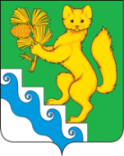 БОГУЧАНСКИЙ РАЙОННЫЙ СОВЕТ ДЕПУТАТОВРЕШЕНИЕ (ПРОЕКТ)        .       .2023	                           с. Богучаны                                        №В целях приведения отдельных положений Устава Богучанского района Красноярского края в соответствие с действующим федеральным законодательством, руководствуясь статьями 7, 77 Устава Богучанского района Красноярского края, Богучанский районный Совет депутатов  РЕШИЛ:1. Внести в Устав Богучанского района Красноярского края следующие дополнения:1.1. пункт 1.1 статьи 8 дополнить подпунктом 13 следующего содержания:«13) осуществление выявления объектов накопленного вреда окружающей среде и организация ликвидации такого вреда применительно к территориям, расположенным в границах земельных участков, находящихся в собственности муниципального района и границах земельных участков, находящихся в собственности сельских поселений.»;1.2. статью 38 дополнить пунктом 7.1 следующего содержания:«7.1. Глава района освобождается от ответственности за несоблюдение ограничений и запретов, требований о предотвращении или об урегулировании конфликта интересов и неисполнение обязанностей, установленных Федеральным законом от 06.10.2003 № 131-ФЗ «Об общих принципах организации местного самоуправления в Российской Федерации» и другими федеральными законами в целях противодействия коррупции, в случае, если несоблюдение таких ограничений, запретов и требований, а также неисполнение таких обязанностей признается следствием не зависящих от него обстоятельств в порядке, предусмотренном частями 3-6 статьи 13 Федерального закона от 25.12.2008 № 273-ФЗ «О противодействии коррупции».1.3. пункт 2 статьи 31 дополнить подпунктом 2.3.  следующего содержания:«2.3. Депутат освобождается от ответственности за несоблюдение ограничений и запретов, требований о предотвращении или об урегулировании конфликта интересов и неисполнение обязанностей, установленных Федеральным законом от 06.10.2003 № 131-ФЗ «Об общих принципах организации местного самоуправления в Российской Федерации» и другими федеральными законами в целях противодействия коррупции, в случае, если несоблюдение таких ограничений, запретов и требований, а также неисполнение таких обязанностей признается следствием не зависящих от него обстоятельств в порядке, предусмотренном частями 3-6 статьи 13 Федерального закона от 25.12.2008 № 273-ФЗ «О противодействии коррупции».».2. Главе района направить настоящее решение в Управление Министерства юстиции Российской Федерации по Красноярскому краю для государственной регистрации.3. Контроль за исполнением настоящего Решения возложить на постоянную комиссию Богучанского районного Совета депутатов по законности и муниципальной собственности.4. Настоящее Решение о внесении изменений и дополнений в Устав Богучанского района Красноярского края вступает в силу в день, следующий за днем его официального опубликования в Официальном вестнике Богучанского района после государственной регистрации в Управлении Министерства юстиции Российской Федерации по Красноярскому краю.     Председатель Богучанскогорайонного Совета депутатов О. А. Павлюченко     ________________«___»____________2023 г.     Глава Богучанского района А. С. Медведев     _________________«___» ____________2023 г.